Куклы на Руси существовали с незапамятных времен. Они сопровождали человека всю его жизнь, начиная с самого рождения. Кукол изготавливали своими руками, вкладывая в них частичку своего тепла.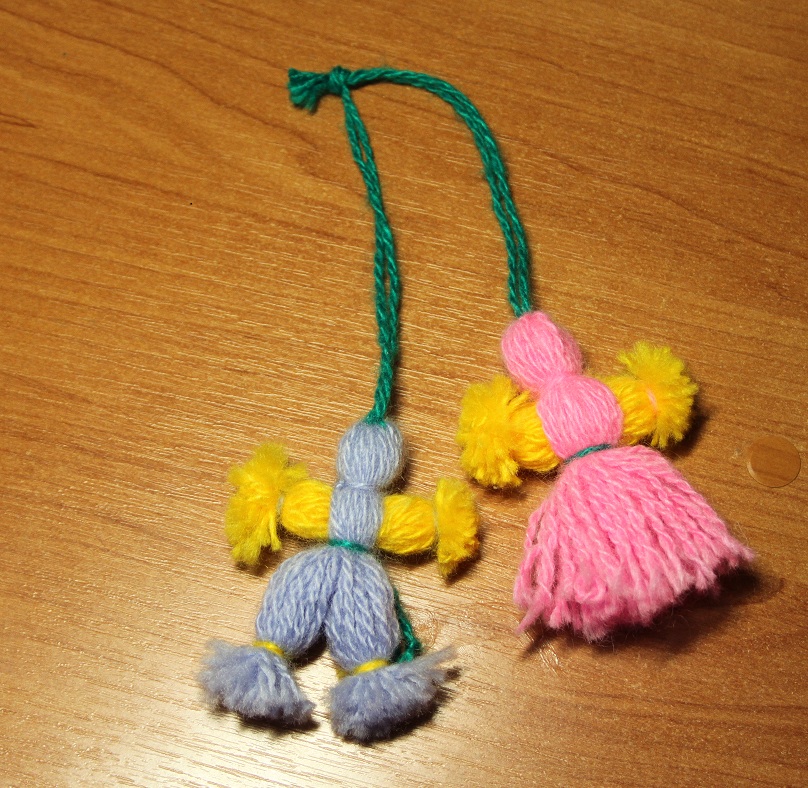 Для того, что бы изготовить  такую замечательную кукольную парочку-оберег нам потребуется:1. Толстые нитки – 2 цвета;2. Ножницы;3. Картонные прямоугольники 2 шт. разного размера: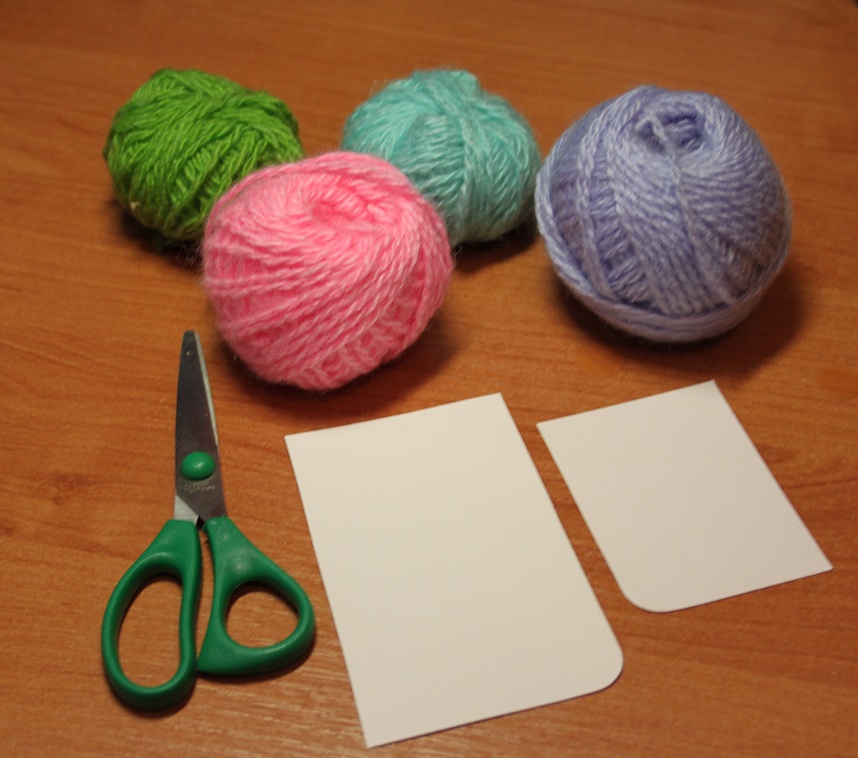 2. На картон наматываем нитки, которые мы выбрали для туловища и рук: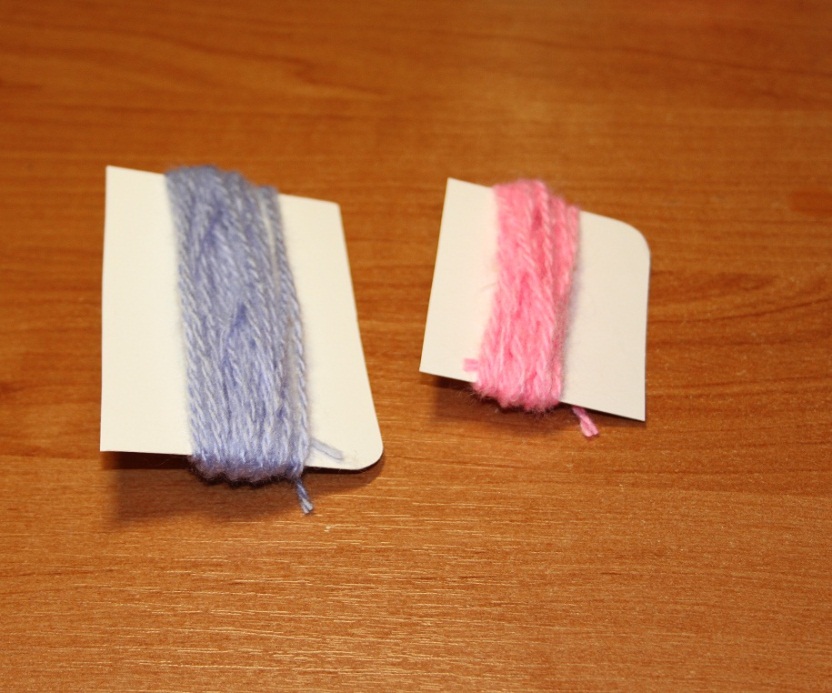 3.  Снимаем нитки с картона. Одно ниткой стягиваем макушку, а другой выделяем голову: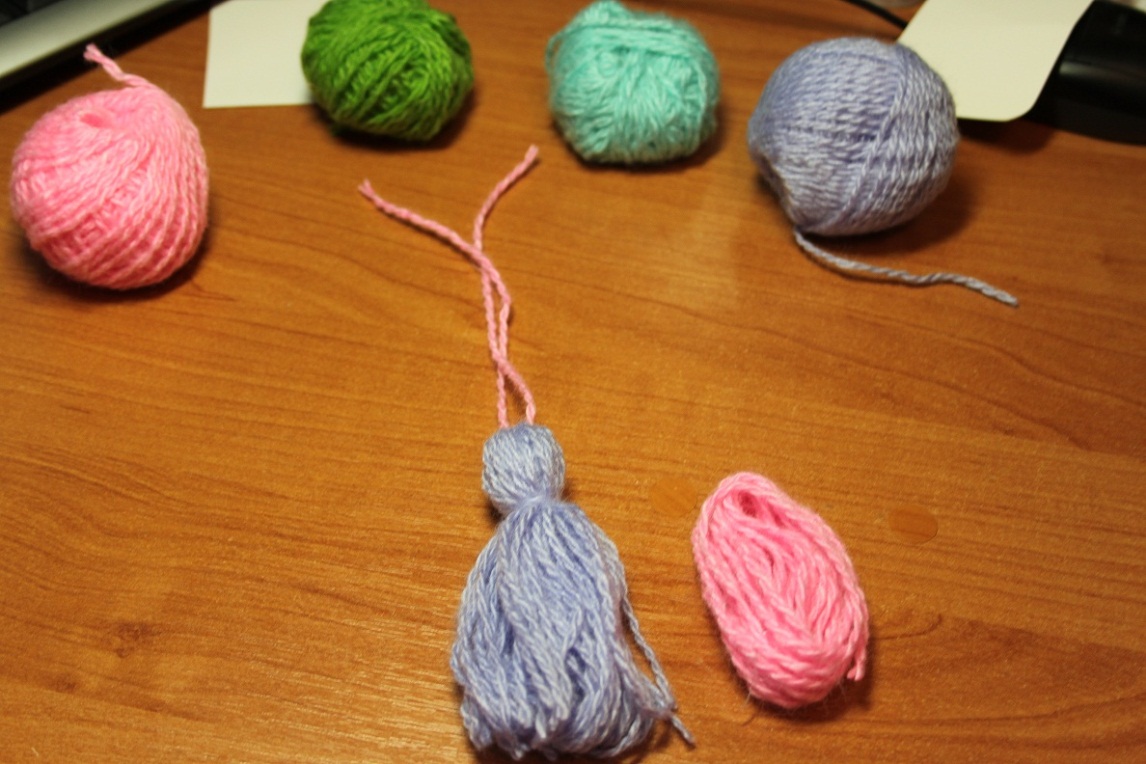 4. В серединку туловища продеваем моточек, который был приготовлен для рук и фиксируем талию ниткой и кисти рук: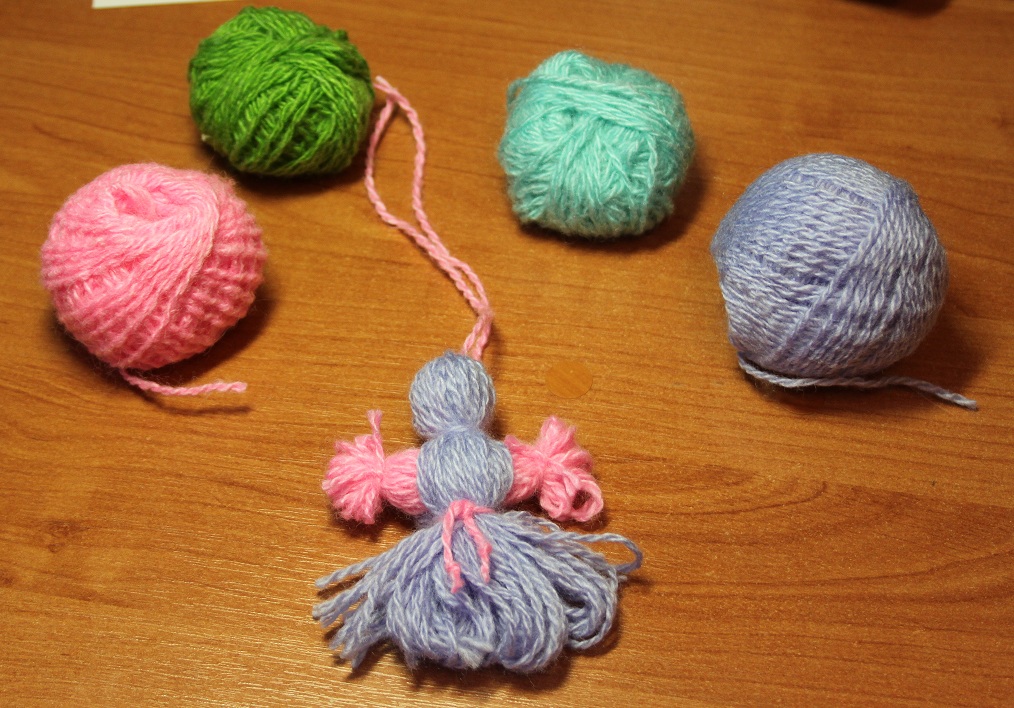 5. Разрезаем снизу нитки и ровняем кончики: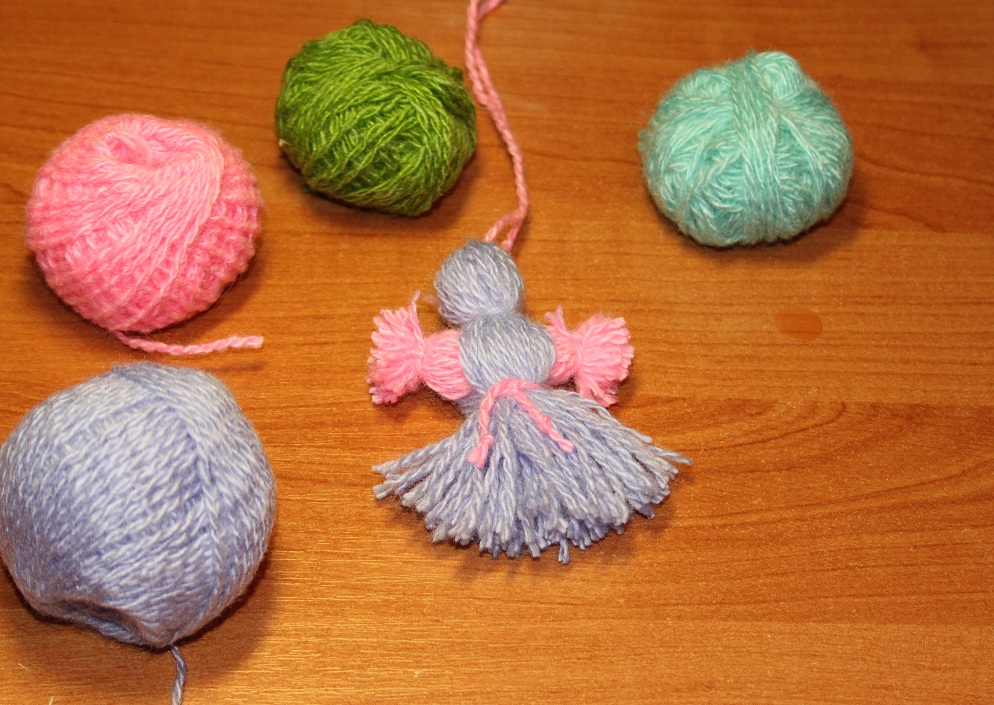 6. Для изготовления куклы мальчика стягиваем концы ног: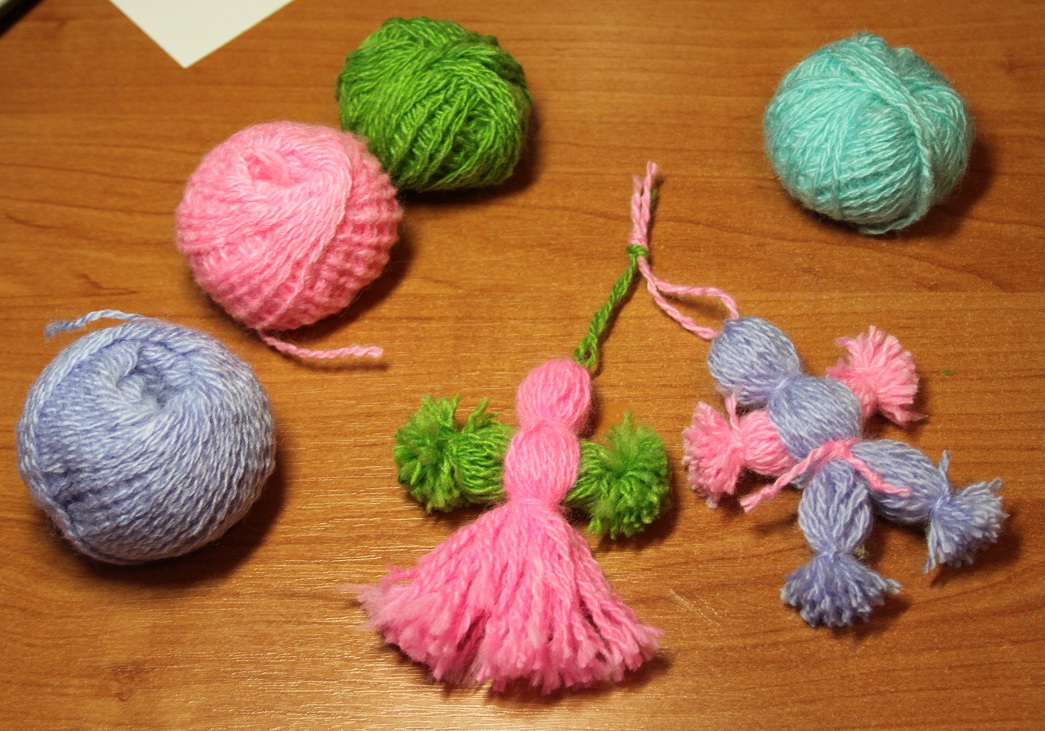 7. Теперь вы счастливые обладатели милой парочки куколок-оберегов.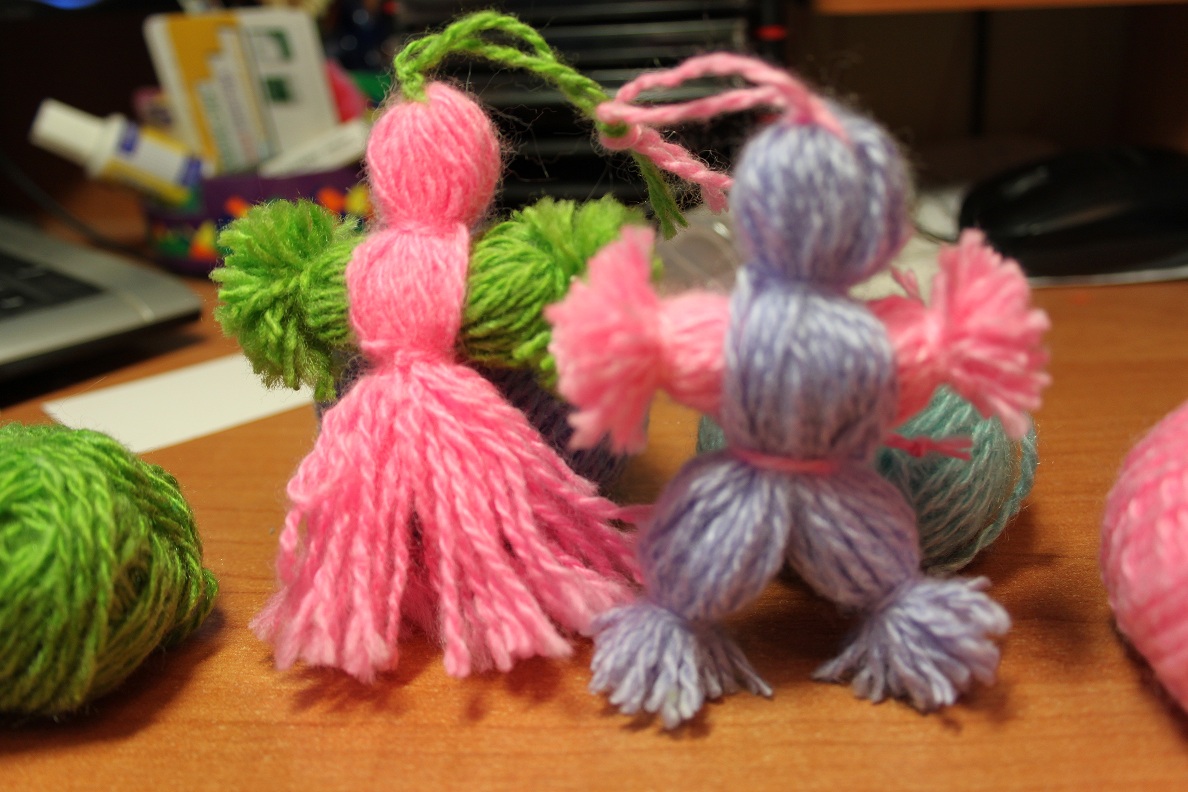 